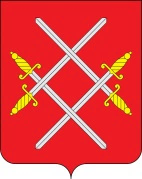 АДМИНИСТРАЦИЯ РУЗСКОГО ГОРОДСКОГО ОКРУГАМОСКОВСКОЙ ОБЛАСТИПОСТАНОВЛЕНИЕот ______________________ №_______О переименовании муниципального бюджетного учреждения Рузского городского округа «Спортивная школа Руза» и об утверждении Устава муниципального бюджетного учреждения дополнительного образования «Спортивная школа Руза» Рузского городского округа Московской областиВ соответствии с Гражданским Кодексом Российской Федерации,  Федеральным законом от 12.01.1966 № 7-ФЗ «О некоммерческих организациях», Федеральным законом  от 04.12.2007 № 329-ФЗ «О физической культуре и спорте в Российской Федерации», Федеральным законом  от 29.12.2012 № 273-ФЗ «Об образовании в Российской Федерации», руководствуясь Уставом Рузского городского округа Московской области, Администрация Рузского городского округа Московской области постановляет:1. Переименовать муниципальное бюджетное учреждение Рузского городского округа «Спортивная школа Руза» в муниципальное бюджетное учреждение дополнительного образования «Спортивная школа Руза» Рузского городского округа Московской области (далее - МБУ ДО «СШ Руза» РГО МО). 2. Утвердить Устав МБУ ДО «СШ Руза» РГО МО (прилагается).3. Директору МБУ ДО «СШ Руза» РГО МО Колесниковой А.А. зарегистрировать новую редакцию Устава МБУ ДО «СШ Руза» РГО МО в Инспекции ФНС России по г. Руза.4.	Разместить настоящее постановление на официальном сайте Администрации Рузского городского округа в сети «Интернет».5.	Контроль за исполнением настоящего постановления возложить на Заместителя Главы Администрации Рузского городского округа Шахбабяна А.А.        Глава городского округа                                                              Н.Н. ПархоменкоУТВЕРЖДЕНпостановлением АдминистрацииРузского городского округа от ______________ № _________Уставмуниципального бюджетного учреждениядополнительного образования«Спортивная школа Руза»Рузского городского округаМосковской области(новая редакция)Московская область, г.о. Руза20231. ОБЩИЕ ПОЛОЖЕНИЯ1.1 Настоящий Устав муниципального бюджетного учреждения дополнительного образования «Спортивная школа Руза» Рузского городского округа Московской области   (далее - Учреждение) является новой редакцией Устава муниципального бюджетного учреждения Рузского городского округа «Спортивная школа Руза», утвержденного Постановлением Главы Рузского городского округа от 02.07.2018 № 2455.1.2. Полное наименование учреждения: муниципальное бюджетное учреждение дополнительного образования «Спортивная школа Руза» Рузского городского округа Московской области.1.3. Сокращенное наименование Учреждения: МБУ ДО «СШ Руза» РГО МО.1.4. Место нахождения Учреждения: Рузский городской округ Московской области. Почтовый адрес: 143103, Московская область, г. Руза, ул. Социалистическая, д.63. Учреждение осуществляет свою деятельность по следующим адресам:1.4.1. Муниципальное бюджетное учреждение дополнительного образования «Спортивная школа Руза» Рузского городского округа Московской области - 143103, Московская область, г. Руза, ул. Социалистическая, д.63 - физкультурно – оздоровительный комплекс им. А.А. Парашина, стадион «Урожай».1.4.2. Муниципальное бюджетное учреждение дополнительного образования «Спортивная школа Руза» Рузского городского округа Московской области - 143130, Московская область г.п. Тучково, ВМР, д. 22С - помещение спортивного назначения. 1.4.3. Государственное автономное учреждение Московской области «Центр спортивной подготовки по игровым видам спорта №1» - 143103, Московская область, город Руза, Северный мкр., д. 10 – демонстрационный бассейн, универсальный спортивный зал.1.4.4. Муниципальное бюджетное общеобразовательное учреждение «Никольская средняя общеобразовательная школа» - 143124, Московская область, город Руза, село Никольское, ул. Микрорайон, д. 5 – спортивный зал.1.4.5. Муниципальное бюджетное общеобразовательное учреждение «Тучковская средняя общеобразовательная школа №3 с углубленным изучением отдельных предметов» - 143130, Московская область, г. п. Тучково, микрорайон Восточный, д.15 – спортивный зал.1.4.6. Муниципальное бюджетное общеобразовательное учреждение «Нестеровский лицей» - 143150, Московская область, город Руза, деревня Нестерово, д.100 – спортивный зал.1.4.7. Муниципальное бюджетное учреждение физической культуры и спорта «Дирекция массового спорта» Рузского городского округа Московской области - 143131, г. п. Тучково, ул. Восточная, д.7а – спортивный зал.1.4.8. Муниципальное бюджетное учреждение физической культуры и спорта «Дирекция массового спорта» Рузского городского округа Московской области - 143132, Московская область, город Руза, г. п. Тучково, ул. Новая, 17 - стадион "Силикатчик".1.5. Учредителем Учреждения является муниципальное образование «Рузский городской округ Московской области». Функции и полномочия учредителя Учреждения от имени муниципального образования осуществляет Администрация Рузского городского округа Московской области в лице Главы Рузского городского округа Московской области (далее по тексту – Учредитель).1.6. Учреждение находится в ведомственном подчинении Управления по физической культуре, спорту, молодежной политики Администрации Рузского городского округа Московской области, являющимся главным распорядителем бюджетных средств Учреждения.1.7. Организационно-правовая форма: учреждение. Тип Учреждения в соответствии с законодательством о некоммерческих организациях – бюджетное учреждение. Тип Учреждения в соответствии с образовательными программами, реализация которых является основной целью деятельности учреждения, – организация дополнительного образования. Учреждение является унитарной некоммерческой организацией. 1.8. Имущество Учреждения находится в собственности муниципального образования «Рузский городской округ Московской области». В состав имущества Учреждения не может включаться имущество иной формы собственности. Учреждение имеет обособленное имущество на праве оперативного управления 1.9. Учреждение является унитарной некоммерческой организацией, имеет самостоятельный баланс, счета в Финансовом управлении Администрации Рузского городского округа Московской области и/или в Управлении Федерального казначейства Московской области, круглую печать, содержащую наименование Учреждения на русском языке и указание на местонахождение Учреждения, штамп, бланки и другие реквизиты, утвержденные в установленном порядке, приобретает имущественные права, может быть истцом и ответчиком в суде.1.10. Учреждение отвечает по своим обязательствам в порядке, установленном действующим законодательством.Учредитель несет субсидиарную ответственность по обязательствам учреждения в порядке и случаях, установленных действующим законодательством. 1.11. Учреждение осуществляет образовательную деятельность на основании разрешения – лицензии на осуществление образовательной деятельности.1.12. Учреждение осуществляет свою деятельность в соответствии с Конституцией Российской Федерации, Гражданским Кодексом Российской Федерации, Федеральным законом от 12.01.1996 № 7-ФЗ «О некоммерческих организациях», Федеральным законом от 04.12.2007 № 329-ФЗ «О физической культуре и спорте в Российской Федерации», Федеральным законом от 29.12.2012 № 273-ФЗ «Об образовании в Российской Федерации» и другими законодательными актами Российской Федерации, Московской области, решениями Учредителя и настоящим Уставом.1.13. Деятельность Учреждения строится на принципах демократии и гуманизма, общедоступности, приоритета общечеловеческих ценностей, жизни и здоровья человека, гражданственности, свободного развития личности, автономности и светского характера образования.1.14. В Учреждении не допускается создание и деятельность организованных структур политических партий, общественно-политических и религиозных движений и организаций. По инициативе детей в учреждении могут создаваться детские общественные объединения и организации, действующие в соответствии со своими уставами и положениями. Администрация учреждения оказывает содействие в работе таким объединениям и организациям.1.15. Учреждение осуществляет обучение и воспитание в интересах личности, общества, государства, обеспечивает охрану здоровья и создание благоприятных условий для разностороннего развития личности.1.16. Отношения Учреждения с обучающимися и их родителями (законными представителями) регулируются настоящим Уставом, договором и другими нормативными актами.1.17. Учреждение обязано соблюдать принципы государственной политики в области физической культуры, спорта и просвещения в части раздельности светского и религиозного образования.1.18. Учреждение исполняет обязанности по организации и ведению воинского учета граждан в соответствии с требованиями законодательства Российской Федерации. Учреждение в соответствии с законодательством Российской Федерации и в пределах своей компетенции осуществляет мероприятия по мобилизационной подготовке, гражданской обороне, предупреждению и ликвидации чрезвычайных ситуаций. 1.19. Обучающиеся имеют право на посещение по своему выбору мероприятий, которые проводятся в организации, осуществляющей образовательную деятельность, и не предусмотрены учебным планом, в порядке, установленном локальными нормативными актами. Привлечение обучающихся без их согласия и несовершеннолетних обучающихся без согласия их родителей (законных представителей) к труду, не предусмотренному образовательной программой, запрещается.Привлечение обучающихся к труду, не предусмотренному образовательной программой, реализуется в соответствии с принципом добровольности с учетом возраста и состояния здоровья обучающегося.1.20. Учреждение имеет право создавать структурные подразделения, а также открывать филиалы и представительства, по согласованию с Учредителем.1.21. Учреждение самостоятельно и в установленном порядке размещает документы, подлежащие обязательному размещению на Официальном сайте для размещения информации о государственных и муниципальных учреждениях в информационно-телекоммуникационной сети «Интернет» в соответствии с действующим законодательством.1.22. Учреждение разрабатывает и принимает меры по предупреждению коррупции в соответствии с действующим законодательством в рамках своей компетенции.2. ЦЕЛИ, ПРЕДМЕТ И ВИДЫ ДЕЯТЕЛЬНОСТИ УЧРЕЖДЕНИЯ2.1. Учреждение является учреждением дополнительного образования, реализующего дополнительные образовательные программы спортивной подготовки, направленные на всестороннее физическое и нравственное развитие, физическое воспитание, совершенствование спортивного мастерства обучающихся посредством организации их систематического участия в спортивных мероприятиях, включая спортивные соревнования, в том числе в целях включения обучающихся в составы спортивных сборных команд для муниципальных образований и субъектов Российской Федерации.2.1.1. Основной целью Учреждения является – реализация дополнительных образовательных программ спортивной подготовки в области физической культуре и спорта.2.2. Предметом деятельности Учреждения является:- реализация дополнительных образовательных программ и услуг в сфере спорта в интересах личности, общества, государства;- реализация дополнительных общеразвивающих программ спортивной подготовки, направленные на всестороннее физическое и нравственное развитие, физическое воспитание, совершенствование спортивного мастерства обучающихся посредством организации их систематического участия в спортивных мероприятиях, включая спортивные соревнования, в том числе в целях включения обучающихся в состав спортивных сборных команд для муниципальных образований, субъектов Российской Федерации и сборной команды России.- осуществлять медицинское обеспечение обучающихся по дополнительным образовательным программам подготовки, в том числе организацию систематического медицинского контроля, за счет средств, выделяемых Учреждению, на выполнение муниципального задания на оказание услуг по спортивной подготовке.- осуществлять материально-техническое обеспечение обучающихся по дополнительным образовательным программам спортивной подготовки, в том числе обеспечение спортивной экипировкой, оборудованием и спортивным инвентарем, необходимым для прохождения спортивной подготовки, за счет средств, выделяемых Учреждению на выполнение муниципального задания на оказание услуг по спортивной подготовке.2.3.	Для реализации целей и в соответствии с предметом деятельности, предусмотренным настоящим Уставом, Учреждение осуществляет следующий основной вид деятельности – дополнительное образование детей и взрослых по дополнительным образовательным программам спортивной подготовки. 2.4.	Учреждение вправе оказывать физкультурно-оздоровительные услуги на платной основе, в порядке, установленными локальными нормативными актами.2.5.	Учреждение осуществляет основной вид деятельности в соответствии с перечнем муниципальных услуг (работ), оказываемых физическим и юридическим лицам муниципальными учреждениями Рузского городского округа Московской области в установленной сфере деятельности.2.6. Порядок формирования, выполнения и контроля за выполнением муниципального задания утверждается Администрацией Рузского городского округа Московской области. Муниципальное задание на оказание муниципальных услуг (работ) утверждается главным распорядителем бюджетных средств.2.7. Для реализации основных задач Учреждение имеет право: - выбирать формы, средства и методы обучения и воспитания, учебные пособия, учебники, из утвержденных федеральным перечнем учебников, рекомендованных и допущенных к использованию;- разрабатывать учебно-методическую литературу и рекламные материалы, а также осуществлять распространение печатных изданий (сборников, книг, брошюр, оперативных информационных изданий), связанных с деятельностью Учреждения;- самостоятельно разрабатывать, принимать и реализовывать программы спортивной подготовки, с учетом требований федеральных стандартов;- самостоятельно разрабатывать и утверждать программы спортивной подготовки, календарный план, расписание занятий;- самостоятельно выбирать систему оценок, формы, порядок и периодичность промежуточной аттестации обучающихся;- организовывать обучение по индивидуальным планам, методическим разработкам, работе по авторским программам в рамках федерального стандарта;- привлекать дополнительные финансовые источники, средства за счет предоставления платных услуг, не являющиеся предпринимательской деятельностью Учреждения, добровольных пожертвований и целевых взносов физических и юридических лиц, в том числе иностранных граждан в соответствии с законодательством РФ;- создавать по согласованию с Учредителем филиалы и открывать представительства, ликвидировать их в соответствии законодательством Российской Федерации и законодательством Московской области;- в соответствии с законодательством Российской Федерации и законодательством Московской области участвовать в ассоциациях, союзах и иных организациях;- самостоятельно планировать свою деятельность и определять перспективы развития;- определять структуру и штатное расписание, устанавливать заработную плату работникам Учреждения, в том числе надбавки и доплаты к должностным окладам, порядок и размер премирования, дополнительные отпуска, сокращенный рабочий день в соответствии с действующим законодательством, по согласованию с Учредителем;- заключать сделки с юридическими и физическими лицами, в том числе с иностранными, не противоречащие целям деятельности Учреждения;- осуществлять закупки товаров, работ и услуг для обеспечения деятельности Учреждения в соответствии с законодательством Российской Федерации и законодательством Московской области, по согласованию с Учредителем;- определять режим содержания и использования зданий и сооружений;- получать добровольные взносы и пожертвования, спонсорские отчисления от юридических и физических лиц;- осуществлять иные права, предусмотренные законодательством Российской Федерации и законодательством Московской области.2.8. Учреждение обязано:- осуществлять виды деятельности, предусмотренные настоящим Уставом, в пределах доведенных лимитов бюджетных обязательств и (или) бюджетных ассигнований на финансирование указанных видов деятельности;- обеспечение участия обучающихся по дополнительным образовательным программам спортивной подготовки в официальных спортивных соревнованиях в соответствии с требованиями примерных дополнительных образовательных программ спортивной подготовки;-обеспечивать проведение аттестации тренеров-преподавателей, осуществляющих руководство прохождением обучающихся, спортсменами спортивной подготовки, в целях подтверждения соответствия таких тренеров-преподавателей занимаемой должности в порядке, предусмотренном законодательством об образовании, и с учетом особенностей, установленных законодательством о физической культуре и спорте;- осуществлять медицинское обеспечение обучающихся, проходящих спортивную подготовку по реализуемым дополнительным образовательным программам спортивной подготовки, в том числе организацию систематического медицинского контроля, за счет средств, выделяемых Учреждению, на выполнение муниципального задания, либо получаемых по договору об оказании услуг по спортивной подготовке;- реализовывать меры по предотвращению допинга в спорте и борьба с ним, в том числе ежегодно проводить с лицами, проходящими спортивную подготовку, занятия, на которых до них доводятся сведения о последствиях допинга в спорте для здоровья спортсменов, об ответственности за нарушение антидопинговых правил.- знакомить обучающихся по дополнительным образовательным программам спортивной подготовки под роспись с локальными актами, связанными с осуществлением спортивной подготовки, а также с антидопинговыми правилами по соответствующему виду спорта;-осуществлять материально-техническое обеспечение обучающихся по дополнительным образовательным программам спортивной подготовки, в том числе обеспечение спортивной экипировкой, оборудованием и инвентарем, необходимым для прохождения спортивной подготовки, проезда к месту проведения спортивных мероприятий и обратно, питания и проживания в период проведения спортивных мероприятий, за счет средств, выделенных Учреждению на выполнение муниципального задания на оказание услуг по спортивной подготовке;- знакомить обучающихся по дополнительным образовательным программам спортивной подготовки, участвующих в спортивных соревнованиях с нормами, утвержденными общероссийскими спортивными федерациями, правилами соответствующего вида спорта, положениями (регламентами) о спортивных соревнованиях в части, касающейся участия спортсменов в соответствующих соревнованиях;- направлять обучающихся по дополнительным программам спортивной подготовки, а также тренеров-преподавателей в соответствии с заявками общероссийских спортивных федераций или организаций, реализующих дополнительные образовательные программы спортивной подготовки и созданных Российской Федерацией, для участия в спортивных мероприятиях, в том числе в спортивных соревнованиях;- оказывать содействие в организации физического воспитания обучающихся, а также в организации физкультурных мероприятий, комплексных мероприятий по физическому развитию и физической подготовке обучающихся по основным общеобразовательным программам и профессиональным образовательным программам;- обеспечить целевое использование бюджетных ассигнований, предусмотренных Учреждению, а также имущества;- обеспечивать своим работникам гарантированный законодательством Российской Федерации и законодательством Московской области минимальный размер оплаты труда, меры социальной защиты и безопасные условия труда;- обеспечивать установленный режим содержания, использования и сохранности имущества Учреждения;- предоставлять в региональный орган исполнительной власти, осуществляющий ведение реестра регионального имущества, сведения об имуществе, приобретенном Учреждением за счет доходов, полученных от приносящей доход деятельности;- выполнять мероприятия по мобилизационной подготовке, мобилизации и гражданской обороне в соответствии с законодательством Российской Федерации и законодательством Московской области.Учреждение имеет другие права, несет обязанности и может быть привлечено к ответственности по основаниям и в порядке, предусмотренном законодательством Российской Федерации и законодательством Московской области.2.9. В компетенцию Учреждения входит:- организация и обеспечение подготовки спортивного резерва;- обеспечение участия сборных команд в официальных спортивных мероприятиях;- разработка и реализация дополнительной образовательной программы спортивной подготовки по виду спорта плавание; - обеспечение целенаправленной подготовки спортивного резерва по видам спорта: «плавание», «водное поло», «художественная гимнастика», «чир спорт», «дзюдо», «вольная борьба», «тхэквондо», «лыжные гонки», «футбол»;- пропаганда физической культуры, спорта и здорового образа жизни;- организация и проведение учебно-тренировочных мероприятий (в том числе учебно-тренировочных сборов) на основе разработанных программ в соответствии с требованиями федеральных стандартов спортивной подготовки по видам спорта: «плавание», «водное поло», «художественная гимнастика», «чир спорт», «дзюдо», «вольная борьба», «тхэквондо», «лыжные гонки», «футбол»;- организация и проведение официальных спортивных мероприятий;- материально-техническое обеспечение спортсменов, в том числе спортивной экипировкой, оборудованием и спортивным инвентарем, необходимым для прохождения дополнительных образовательных программ спортивной подготовки и оснащение учебно-тренировочного процесса, оборудование помещений в соответствии с государственными и местными нормами и требованиями, осуществляемыми в пределах собственных финансовых средств;- составление индивидуальных планов спортивной подготовки обучающихся, находящихся на этапах совершенствования спортивного мастерства;- предоставление Учредителю ежегодного отчета о поступлении и расходовании финансовых и материальных средств;- организация и совершенствование методического обеспечения учебно-тренировочного процесса;- осуществление текущего контроля успеваемости и промежуточной аттестацией обучающихся Учреждения в соответствии с Уставом и требованиями Федеральным законом от 04.12.2007 № 329-ФЗ «О физической культуре и спорте в Российской Федерации», Федеральным законом от 29.12.2012 № 273-ФЗ «Об образовании в Российской Федерации» и другими нормативными правовыми актами Российской Федерации, Московской области;2.10. В целях обеспечения более эффективной организации своей деятельности Учреждение в соответствии с законодательством Российской Федерации вправе осуществлять следующие виды приносящей доход деятельности:- оказание платных услуг на основании договоров, заключаемых Учреждением с физическими и юридическими лицами;- оказание услуг по спортивной подготовке на основании договоров, заключаемых Учреждением с физическими и юридическими лицами;- организация и проведение физкультурных мероприятий и спортивных мероприятий;- оказание информационных и консультационных услуг юридическим и физическим лицам в установленной сфере деятельности;- организация и проведение конференций, семинаров и практикумов в установленной сфере деятельности.2.11. Платные дополнительные услуги в Учреждении оказываются при наличии потребности в этих услугах и определенного контингента обучающихся.2.12. Учреждение обеспечивает условия оказания дополнительных платных услуг в соответствии с действующими санитарными правилами и нормами с учетом требований по технике безопасности.2.13. Учреждением разрабатываются спортивные программы, методики и планы занятий в рамках оказания платных дополнительных услуг.2.14. Тарифы на оказание платных услуг определяются в соответствии с Постановлением Администрации Рузского городского округа Московской области.2.15. Режим работы Учреждения определяется локальными актами с учетом требований федеральных стандартов спортивной подготовки и рекомендаций федерального органа исполнительной власти, осуществляющего функции по выработке и реализации государственной политики и нормативно-правовому регулированию в сфере физической культуры и спорта.3. ОРГАНИЗАЦИЯ УЧЕБНО-ТРЕНИРОВОЧНОГО ПРОЦЕССА3.1. Организация учебно-тренировочного процесса осуществляется в соответствии с дополнительными образовательными программами спортивной подготовки по видам спорта: «плавание», «водное поло», «художественная гимнастика», «чир спорт», «дзюдо», «вольная борьба», «тхэквондо», «лыжные гонки», «футбол».3.2. Дополнительные образовательные программы спортивной подготовки реализуются для детей и взрослых. Их содержание определяется соответствующими дополнительными образовательными программами, разработанными и утвержденными Учреждением, с учетом примерных дополнительных образовательных программ спортивной подготовки по видам спорта: «плавание», «водное поло», «художественная гимнастика», «чир спорт», «дзюдо», «вольная борьба», «тхэквондо», «лыжные гонки», «футбол», разрабатываемые и утверждаемые органом исполнительной власти в соответствии с требованиями федеральных стандартов спортивной подготовки по видам спорта: «плавание», «водное поло», «художественная гимнастика», «чир спорт», «дзюдо», «вольная борьба», «тхэквондо», «лыжные гонки», «футбол».3.3. Дополнительные образовательные программы спортивной подготовки по видам спорта: «плавание», «водное поло», «художественная гимнастика», «чир спорт», «дзюдо», «вольная борьба», «тхэквондо», «лыжные гонки», «футбол», включают в себя:- сроки реализации этапов спортивной подготовки и возрастные границы лиц, проходящих спортивную подготовку, количество лиц, проходящих спортивную подготовку в группах на различных этапах;- объем программы;- виды (формы) обучения, применяющиеся при реализации дополнительной образовательной программы спортивной подготовки;- годовой учебно-тренировочный план к дополнительной образовательной программе спортивной подготовки по виду спорта;- календарный план воспитательной работы;- план мероприятий, направленный на предотвращение допинга в спорте и борьбу с ним;- планы инструкторской и судейской практики;- планы медицинских, медико-биологических мероприятий и применения восстановительных средств;- систему контроля по итогам освоения Программы применительно к этапам спортивной подготовки обучающемуся, проходящему спортивную подготовку;- рабочую программу по виду спорта (спортивной дисциплине);- особенности осуществления спортивной подготовки по отдельным спортивным дисциплинам;- условия реализации дополнительной образовательной программы спортивной подготовки;3.4. Учреждение организует учебно-тренировочный процесс в соответствии с научно разработанной системой многолетней спортивной подготовки, обеспечивающей преемственность задач, средств, методов, организационных форм подготовки, обучающихся всех возрастных групп.3.5. В Учреждении устанавливаются следующие этапы многолетней спортивной подготовки:- спортивно-оздоровительный этап;- этап начальной подготовки;- тренировочный этап (этап спортивной специализации);- этап совершенствования спортивного мастерства.3.6. Основными формами организации учебно-тренировочного процесса являются:- учебно-тренировочные занятия с группой (подгруппой), сформированной с учетом избранного вида спорта, возрастных и гендерных особенностей обучающихся, проходящих дополнительные образовательные программы спортивной подготовки (допускается формирование групп без учета гендерных особенностей);- индивидуальные занятия, проводимые согласно учебно-тренировочным планам с одним или несколькими обучающимися;- самостоятельная работа по индивидуальным планам;- учебно-тренировочные сборы;- участие в спортивных соревнованиях и иных мероприятиях;- инструкторская и судейская практика;- медико-восстановительные мероприятия;- промежуточная и итоговая аттестация.3.7. Учреждение реализует дополнительные образовательные программы спортивной подготовки в течение всего календарного года, включая каникулярное время. 3.8. Учебно-тренировочный процесс в Учреждении начинается с 01 сентября, а если этот день выходной, то в первый следующий за ним рабочий день.3.9. Набор (индивидуальный отбор) обучающихся осуществляется ежегодно с 01 сентября по 15 октября текущего года, в соответствии с Административным регламентом предоставления муниципальной услуги «Прием в муниципальные образовательные организации Московской области, реализующие дополнительные образовательные программы спортивной подготовки так же программы спортивной подготовки».3.10. В Учреждении устанавливается следующий режим занятий: ежедневно, включая выходные дни.3.11. Организация учебно-тренировочного процесса в Учреждении ведется в соответствии с годовым учебно-тренировочным планом, рассчитанным на 52 недели в году.3.12. Учебно-тренировочные занятия в Учреждении ведутся в соответствии с расписанием занятий, утверждённым директором Учреждения, по предоставлению тренерско-преподавательского состава.3.13. Учебно-тренировочные занятия по индивидуальному тренировочному плану в пределах осваиваемой дополнительной образовательной программы спортивной подготовки, осуществляется в порядке, установленном локальным нормативным актом Учреждения.3.14. В Учреждение, в группы начальной подготовки, принимаются дети в возрасте, соответствующем требованиям федеральных стандартов спортивной подготовки по видам спорта: «плавание», «водное поло», «художественная гимнастика», «чир спорт», «дзюдо», «вольная борьба», «тхэквондо», «лыжные гонки», «футбол».3.15. Возраст спортсмена не ограничен, если его спортивные достижения стабильны и соответствуют этапу совершенствования спортивного мастерства. Минимальный возраст лиц для зачисления на этапы спортивной подготовки, устанавливается в программах реализуемыми Учреждениями.3.16. При соблюдении организационно-методических и медицинских требований Учреждение может осуществлять набор детей более раннего возраста (начиная с детей шестилетнего возраста), условия данного набора определяются локально нормативным актом Учреждения.3.17. Прием, набор (индивидуальны отбор) по программам, реализуемым Учреждением проводится ежегодно на условиях, определенных локальным нормативным актом Учреждения в соответствии с законодательством Российской Федерации.В целях организации приема и проведения набора (индивидуального отбора) в Учреждении создается приемная комиссия и апелляционная комиссия. Регламенты работы комиссий определяются локальными нормативными актами Учреждения.3.18. Основаниями для отказа в приеме в Учреждение являются:- отсутствие мест в Учреждении;- наличие у претендента медицинских противопоказаний для занятий выбранным видом спорта;- отрицательные результаты отбора.3.19. Перевод лиц с одного этапа спортивной подготовки на другой внутри Учреждения осуществляется в порядке, установленном локальным нормативным актом Учреждения.3.20. Отчисление и восстановление обучающихся, проходящих спортивную подготовку, с программ реализуемых Учреждением осуществляется в порядке, установленном локальным нормативным актом Учреждения.3.21. Зачисление, отчисление (восстановление), перевод и выпуск обучающихся, проходящих обучение по дополнительным образовательным программам спортивной подготовки, оформляются приказом директора Учреждения.3.22. В Учреждении может осуществляться организация питания (возмещение энергозатрат). Нормы расходов на оплату питания (возмещения энергозатрат) для участников физкультурных и спортивных мероприятий утверждаются нормативным правовым актом органа местного самоуправления на основании Постановления Правительства Московской области.4. УЧАСТНИКИ УЧЕБНО-ТРЕНИРОВОЧНОГО ПРОЦЕССА4.1. Участниками учебно-тренировочного процесса в Учреждении являются обучающиеся, проходящие обучение по дополнительным образовательным программам спортивной подготовки, тренерско-преподавательский состав, родители (законные представители). Содержание обучения определяется дополнительными образовательными программами спортивной подготовки по видам спорта: «плавание», «водное поло», «художественная гимнастика», «чир спорт», «дзюдо», «вольная борьба», «тхэквондо», «лыжные гонки», «футбол», разработанными на основе федеральных стандартов спортивной подготовки по видам спорта: «плавание», «водное поло», «художественная гимнастика», «чир спорт», «дзюдо», «вольная борьба», «тхэквондо», «лыжные гонки», «футбол», принимаемыми Учреждением самостоятельно.4.2. Отношения работника Учреждения и администрации регулируются трудовым договором, условия которого не могут противоречить трудовому законодательству Российской Федерации.4.2.2. Порядок комплектования персонала Учреждения регламентируется его Уставом.4.3. Обучающиеся, проходящие обучение по дополнительным программам спортивной подготовки в Учреждении, имеют право:- получать услуги по обучению по дополнительным образовательным программам спортивной подготовке в соответствии с федеральным стандартом спортивной подготовки;- на пользование объектами спорта Учреждения, реализующей дополнительные образовательные программы спортивной подготовки, необходимое медицинское и антидопинговое обеспечение, материально-техническое обеспечение, в том числе обеспечение спортивной экипировкой, оборудованием и инвентарем, необходимым для прохождения спортивной подготовки, проезда к месту проведения спортивных мероприятий и обратно, питания и проживания в период проведения спортивных мероприятий;- свободно посещать мероприятия, не предусмотренные календарным планом;- участвовать, с согласия родителей (законных представителей), в общественных мероприятиях, не предусмотренных дополнительной образовательной программой спортивной подготовки по виду спорта;- переводиться в другие учебные Учреждения соответствующего типа в случае закрытия Учреждения;- на условия обучения, гарантирующие охрану и укрепление здоровья.4.4. Обучающиеся во время прохождения централизованной подготовки на учебно-тренировочных сборах и при командировании на соревнования пользуются равными правами.4.5. Обучающиеся, проходящие дополнительные образовательные программы спортивной подготовки в Учреждении обязаны:- выполнять Устав Учреждения, Правила внутреннего распорядка, Правила поведения обучающихся;- принимать участие только в спортивных мероприятиях, в том числе в спортивных соревнованиях, предусмотренных реализуемыми дополнительными образовательными программами спортивной подготовки (за исключением участия в спортивных мероприятиях в составе спортивной команды образовательной организации, в которой обучающийся проходит обучение, спортивных мероприятиях спортивных сборных команд Российской Федерации или участия в спортивных мероприятиях по виду спорта обучающегося по дополнительным образовательным программам спортивной подготовки);- добросовестно относиться к учебно-тренировочным занятиям;- выполнять указания тренера-преподавателя, тренеров-преподавателей Учреждения, реализующего дополнительные образовательные программы спортивной подготовки, соблюдать установленный спортивный режим, выполнять в полном объеме мероприятия, предусмотренные дополнительными образовательными программами спортивной подготовки и планами подготовки к спортивным соревнованиям, своевременно проходить медицинские осмотры, предусмотренные в соответствии с Федеральным законом, выполнять по согласованию с тренером-преподавателем, тренерами-преподавателями указания врача;- незамедлительно сообщать руководителю или иным ответственным должностным лицам Учреждения, Реализующего дополнительные образовательные программы спортивной подготовки, либо тренеру-преподавателю, тренерам-преподавателям Учреждения о возникновении при прохождении спортивной подготовки ситуаций, представляющих угрозу жизни и здоровью обучающегося либо жизни или здоровью иных лиц, в том числе о неисправностях используемых оборудования и спортивного инвентаря, заболеваниях и травмах, о нарушении антидопинговых правил, а также о нарушении общественного порядка при прохождении спортивной подготовки;- бережно относиться к имуществу Учреждения;- приходить на занятия без опозданий, иметь спортивную форму и обувь;- уважать честь и достоинство других обучающихся и работников Учреждения;- выполнять требования работников Учреждения в части, отнесенной к компетенции Уставом, Правилами поведения обучающихся, приказами директора и решениями педагогического совета;- совершенствовать свое спортивное мастерство;- выполнять индивидуальные планы подготовки;- соблюдать технику безопасности, порядок, дисциплину во время проведения учебно-тренировочных занятий, сборов, соревнований;- заботиться о чести Учреждения, поддерживать его авторитет, приумножать традиции.4.6. За нарушение спортивного режима, невыполнение учебно-тренировочных планов подготовки, применение запрещенных фармакологических средств, нарушение спортивной этики к обучающемуся могут применяться дисциплинарные меры, вплоть до исключения из Учреждения.4.7. Обучающимся, проходящим дополнительные образовательные программы спортивной подготовки запрещается:- приносить, передавать или использовать оружие, спиртные напитки, табачные изделия, токсичные и наркотические вещества;- использовать любые средства и вещества, которые могут привести к взрывам или пожарам;- применять физическую силу для выяснения отношений, запугивания и вымогательства;- производить любые действия, влекущие за собой опасные последствия для окружающих.4.8. Обучающиеся, проходящие дополнительные образовательные программы спортивной подготовки в Учреждении, находятся под постоянным наблюдением медицинского персонала Учреждения и врачебно-физкультурного диспансера. Результаты врачебных наблюдений используются тренерами-преподавателями для коррекции индивидуальных учебно-тренировочных планов подготовки.4.9. Обучающиеся, проходящие дополнительные образовательные программы спортивной подготовки, обеспечиваются фармакологическими восстановительными препаратами, витаминами в пределах установленных норм.4.10. Тренерско-преподавательский состав Учреждения обязан:- выполнять Устав Учреждения;- выполнять условия трудового договора;- обеспечивать качественное обучение обучающихся, проходящих дополнительные образовательные программы спортивной подготовки в течение всего периода обучения;- проводить систематическую проверку знаний, умений, навыков, полученных обучающимися;- соблюдать инструкции по охране труда;- систематически знакомить обучающихся с правилами поведения во время проведения учебно-тренировочного процесса и инструкциями по технике безопасности.4.11. Тренерско-преподавательскому составу и иным сотрудникам Учреждения категорически запрещается:- без доверенности выступать от лица Учреждения в других организациях;- применять недозволенные законодательством методы обучения, связанные с психическим или физическим насилием и унижением личности.4.12. Родители (законные представители) обучающихся имеют право:- защищать законные права и интересы обучающихся;- участвовать в управлении Учреждением в форме, определенной Уставом;- оказывать помощь в деятельности Учреждения;- знакомиться с ходом и содержанием учебно-тренировочного процесса.5. УПРАВЛЕНИЕ УЧРЕЖДЕНИЕМ5.1. Управление Учреждением осуществляется в соответствии с Федеральным законом от 04.12.2007 № 329-ФЗ «О физической культуре и спорте в Российской Федерации» и Федеральным законом от 29.12.2012 № 273-ФЗ «Об образовании в Российской Федерации» с изменениями и дополнениями, настоящим Уставом и строится на принципах демократичности, открытости, приоритета общечеловеческих ценностей, охраны жизни и здоровья человека, свободного развития личности. Управление Учреждением осуществляется на основе сочетания принципов самоуправления и единоначалия.5.2. Директор Учреждения является единоличным исполнительным органом Учреждения. 5.2.1. Непосредственное управление Учреждением осуществляет Директор. Срок полномочий Директора определяется трудовым договором. Директор Учреждения назначается на должность и освобождается от должности Учредителем.5.2.2. К компетенции Директора Учреждения относятся вопросы осуществления руководства деятельностью Учреждения, за исключением вопросов, отнесенных федеральным законодательством, законодательством субъекта Российской Федерации или настоящим Уставом к компетенции Учредителя.5.2.3. Директор Учреждения несет ответственность за:- невыполнение функций, отнесенных к его компетенции;- реализацию не в полном объеме дополнительных образовательных программ спортивной подготовки;- качество подготовки обучающихся;- жизнь, здоровье обучающихся и работников во время учебно-тренировочного процесса;- другие нарушения законодательства Российской Федерации.5.2.4. Директор Учреждения в соответствии с законодательством Российской Федерации вправе:- осуществлять текущее руководство деятельностью Учреждения;- без доверенности действовать от имени Учреждения, в том числе представлять его интересы в отношениях с органами государственной власти, юридическими и физическими лицами, органами местного самоуправления;- от имени Учреждения заключать сделки, выдавать доверенности;- утверждать годовую бухгалтерскую отчетность и регламентирующие деятельность Учреждения внутренние документы;- по согласованию с Учредителем утверждать структуру Учреждения, его штатное расписание;- издавать приказы и распоряжения, обязательные для исполнения всеми работниками Учреждения;- распределять обязанности между своими заместителями, делегировать им часть своих полномочий;- назначать и освобождать от должности руководителей структурных подразделений и других работников Учреждения путем издания соответствующих приказов;- осуществлять в пределах своей компетенции поощрение работников Учреждения и привлечение их к дисциплинарной ответственности;- определять направления и порядок использования доходов, полученных Учреждением в результате осуществления приносящей доход деятельности, для реализации целей, установленных настоящим Уставом;- открывать и закрывать в установленном порядке лицевые счета в органах Федерального казначейства, а также иные счета в соответствии с законодательством Российской Федерации и законодательством Московской области;- делегировать в соответствии с законодательством Российской Федерации и законодательством Московской области часть функций Учреждения своим филиалам, представительствам, иным обособленным подразделениям;- планировать, организовывать и контролировать спортивную, учебно-методическую, творческую и хозяйственную деятельность Учреждения;- действовать от имени Учреждения, представляет его во всех учреждениях, предприятиях и организациях;- обеспечивать соблюдение финансовой дисциплины;- обеспечивать сохранность имущества и других материальных ценностей, находящихся в оперативном управлении или на праве безвозмездного пользования у Учреждения;- заключать договоры (в том числе трудовые договоры), выдавать доверенности;- в пределах своей компетенции издавать приказы, распоряжения, утверждать локальные акты;- осуществлять подбор, прием на работу и расстановку кадров, нести ответственность за уровень их квалификации;- иметь другие права, предусмотренные законодательством Российской Федерации, законодательством Московской области настоящим Уставом.5.2.5. Директор Учреждения обязан: - обеспечивать выполнение муниципального задания в полном объеме;- обеспечивать своевременную выплату заработной платы работникам Учреждения, а также принимать меры по повышению размера заработной платы работникам Учреждения в пределах фонда оплаты труда;- обеспечивать работникам Учреждения безопасные условия труда и нести ответственность в установленном порядке за ущерб, причиненный их здоровью и трудоспособности;- представлять на утверждение Учредителю проект плана финансово-хозяйственной деятельности Учреждения и отчет о выполнении плана финансово-хозяйственной деятельности Учреждения;- обеспечивать составление и утверждение отчета о результатах деятельности Учреждения и об использовании закрепленного за ним на праве оперативного управления или на праве безвозмездного пользования имущества;- обеспечивать сохранность, рациональное и эффективное использование имущества, закрепленного на праве оперативного управления или на праве безвозмездного пользования за Учреждением;- обеспечивать согласование распоряжения особо ценным движимым имуществом, закрепленным за Учреждением Учредителем либо приобретенным Учреждением за счет средств, выделенных Учредителем на приобретение этого имущества, а также недвижимым имуществом;- обеспечивать согласование внесения Учреждением в случаях и порядке, предусмотренных законодательством Российской Федерации и законодательством Московской области, денежных средств, иного имущества, за исключением особо ценного движимого имущества, закрепленного за Учреждением Учредителем или приобретенного Учреждением за счет средств, выделенных ему Учредителем на приобретение такого имущества, а также недвижимого имущества, в уставный (складочный) капитал хозяйственных обществ или передачу им этого имущества иным образом в качестве их учредителя или участника;- обеспечивать согласование совершения крупной сделки с имуществом Учреждения, либо в совершении которой имеется заинтересованность;- выполнять иные обязанности, предусмотренные законодательством Российской Федерации и законодательством Московской области.5.2.6. Директор Учреждения несет полную материальную ответственность за прямой действительный ущерб, причиненный Учреждению. Директор Учреждения несет перед Учреждением ответственность в размере убытков, причиненных бюджетному учреждению в результате совершения крупной сделки с нарушением требований абзаца первого пункта 13 статьи 9.2 Федерального закона от 12.01.1996 № 7-ФЗ «О некоммерческих организациях».5.2.7. Директор Учреждения на основе единоначалия осуществляет руководство текущей деятельностью Учреждения в соответствии с законодательством Российской Федерации и законодательством Московской области, распорядительными документами Учредителя, настоящим Уставом, условиями трудового договора.5.2.8. В период отсутствия Директора или его временной нетрудоспособности, полномочия Директора осуществляет лицо, назначенное решением Учредителя.5.2.9. Директор Учреждения имеет заместителей, назначаемых на должность и освобождаемых от должности Директором.Заместители осуществляют непосредственное руководство направлениями деятельности Учреждения и несут ответственность за вверенное им направление в соответствии с должностными инструкциями, приказами или поручениями Директора.5.3. Коллегиальными органами Учреждения являются:- Общее собрание работников Учреждения;- Педагогический совет Учреждения;5.4. Общее собрание работников учреждения.5.4.1. Для решения важнейших вопросов созывается Общее собрание работников Учреждения (далее - Собрание). В Собрание входят все работники учреждения на момент проведения созыва собрания. Право работника на участие в Собрании возникает в момент возникновения трудовых отношений и прекращается в момент расторжения трудового договора.Собрание действует постоянно и бессрочно.Для ведения Собрания из его состава открытым голосованием простым большинством избирается председатель и секретарь сроком на один календарный год, которые исполняют свои обязанности на общественных началах.5.4.2. К компетенции Собрания относится:- обсуждение Устава Учреждения и внесение в него изменений;- обсуждение проекта и принятие решения о заключении Коллективного договора, Правил внутреннего трудового распорядка Учреждения;- осуществление общего контроля за соблюдением в деятельности Учреждения законодательства Российской Федерации и настоящего Устава;- определение принципов распределения финансовых, материальных и трудовых ресурсов Учреждения;- решение других вопросов в соответствии с законодательством Российской Федерации и настоящим Уставом.5.4.3. Общее собрание созывается по мере необходимости, не реже одного раза в год. Собрание считается правомочным, если на нем присутствует не менее половины списочного состава работников Учреждения.5.4.4. На заседании Собрания могут быть приглашены представители Учредителя, общественных организаций, органов муниципального управления. Лица, приглашенные на собрание, пользуются правом совещательного голоса, могут вносить предложения и заявления, участвовать в обсуждении вопросов, находящихся в их компетенции.5.4.5. Решения Собрания по вопросам, отнесенным к его компетенции, принимаются открытым голосованием простым большинством. В случае равного количества голосов решающим является голос Председателя.По вопросам, решение которых не относится к компетенции Собрания, Собрание вправе направлять Директору предложения, носящие рекомендательный характер.Решения Собрания оформляются протоколами. Протоколы подписываются председателем и секретарем Общего собрания работников Учреждения. 5.4.6. Решения Собрания по вопросам, относящимся к его компетенции, реализуются через приказы и распоряжения директора Учреждения и являются обязательными для выполнения всеми работниками и обучающимися.5.5. Педагогический совет Учреждения.5.5.1. Членами Педагогического совета являются: директор, заместитель директора по направлению образовательной деятельности, инструкторы-методисты, методисты и тренеры-преподаватели Учреждения. 5.5.2. Педагогический совет: - обсуждает и принимает календарный план спортивных мероприятий, годовые и индивидуальные планы тренеров-преподавателей;- организует открытые учебно-тренировочные занятия и взаимопосещение тренерами-преподавателями тематических занятий с последующим их самоанализом и анализом достигнутых результатов;- разрабатывает методические рекомендации тренерам-преподавателям с целью повышения эффективности и результативности их труда;- решает вопросы, связанные с планированием, подготовкой и проведением учебно-тренировочных сборов;- заслушивает доклады и отчеты по подготовке и проведению внутришкольных соревнований, об участии в областных и других соревнованиях;- обсуждает и принимает решения по любым вопросам, касающимся содержания учебно-тренировочных занятий;- принимает решение о времени проведения контрольно-переводных нормативов;- решает вопросы о переводе обучающихся на следующие этапы подготовки и исключении обучающихся из Учреждения;- организует работу по повышению квалификации тренерско-преподавательского состава, развитию их творческих инициатив, распространению передового опыта;- рекомендует тренерско-преподавательский состав на курсы повышения квалификации, стажировку.5.5.3. Председателем Педагогического совета является директор Учреждения. 5.5.4. Заседания Педагогического совета проводятся в соответствии с планом работы Учреждения, не реже одного раза в квартал. Педагогический совет считается правомочным, если на нем присутствует не менее половины тренерско-преподавательского состава работников Учреждения. 5.5.5. Решения принимаются большинством голосов. При равном количестве голосов решающим является голос председателя Педагогического совета.5.5.6. Заседания Педагогического совета протоколируются, протоколы подписываются председателем и секретарем. 5.6. К компетенции Учредителя относится:- формирование и утверждение муниципального задания на оказание муниципальных услуг (выполнение работ) в соответствии с предусмотренными основными видами деятельности и финансовое обеспечение выполнения этого задания;- утверждение Устава Учреждения, а также вносимых в него изменений;- назначение Директора Учреждения и прекращение его полномочий, а также заключение и прекращение трудового договора с ним, поощрение и наложение дисциплинарных взысканий;- предварительное согласование совершения Учреждением крупных сделок, соответствующих критериям, установленным Федеральным законом от 12.01.1996 № 7-ФЗ «О некоммерческих организациях»;- принятие решений об одобрении сделок с участием Учреждения, в совершении которых имеется заинтересованность, определяемая в соответствии с критериями, установленными Федеральным законом от 12.01.1996 № 7-ФЗ «О некоммерческих организациях»;- согласование распоряжения особо ценным движимым имуществом, закрепленным за Учреждением Учредителем либо приобретенным Учреждением за счет средств, выделенных Учредителем на приобретение такого имущества;- осуществление контроля за деятельностью Учреждения в соответствии с законодательством Российской Федерации и законодательством Московской области;- определение перечня особо ценного движимого имущества, закрепленного за Учреждением или приобретенного Учреждением за счет средств, выделенных ему Учредителем на приобретение такого имущества; - осуществление иных полномочий, предусмотренных законодательством Российской Федерации и законодательством Московской области.5.7. Попечительский совет5.7.1. Учреждение вправе создавать Попечительский совет в целях дополнительного привлечения внебюджетных финансовых средств, для обеспечения деятельности Учреждения.5.7.2. Попечительский совет строит свою работу на основе Положения, утверждаемого Директором.6. ПОРЯДОК КОМПЛЕКТОВАНИЯ РАБОТНИКОВ УЧРЕЖДЕНИЯ ИУСЛОВИЯ ОПЛАТЫ ИХ ТРУДА6.1. Порядок комплектования Учреждения работниками регламентируется настоящим Уставом. Для работников Учреждения работодателем является Учреждение.Комплектование штата работников Учреждения осуществляет директор Учреждения на основании штатного расписания. Штатное расписание утверждается директором Учреждения по согласованию с Учредителем.Кандидатуры лиц, претендующих на должность заместителей директора, согласовываются с Учредителем.Директор Учреждения самостоятельно, распределяет должностные обязанности работников Учреждения.6.2. Трудовые отношения работника и Учреждения регулируются трудовым договором, в соответствии с трудовым законодательством Российской Федерации.6.3. Учреждение обеспечивает условия труда и меры социальной защиты работника, установленные действующим законодательством Российской Федерации6.4. На соответствующую должность в Учреждение принимаются лица, имеющие необходимую квалификацию и (или) стаж работы по специальности, соответствующую требованиям профессиональных стандартов, подтверждённую документами государственного образца об уровне образования и (или) квалификации, определенных для соответствующих должностей.6.5. К педагогической деятельности не допускаются лица с запретом на работу по виду профессиональной деятельности в соответствии с законодательством Российской Федерации, а именно:- лишенные права заниматься педагогической деятельностью в соответствии с вступившим в законную силу приговором суда;- имеющие или имевшие судимость, подвергавшиеся уголовному преследованию (за исключением лиц, уголовное преследование в отношении которых прекращено по реабилитирующим основаниям) за преступления против жизни и здоровья, свободы, чести и достоинства личности (за исключением незаконной госпитализации в медицинскую организацию, оказывающую психиатрическую помощь в стационарных условиях, и клеветы), половой неприкосновенности и половой свободы личности, против семьи и несовершеннолетних, здоровья населения и общественной нравственности, основ конституционного строя и безопасности государства, мира и безопасности человечества, а также против общественной безопасности, за исключением случаев, предусмотренных частью третьей Статьи 331 ТК РФ;- имеющие неснятую или непогашенную судимость за иные умышленные тяжкие и особо тяжкие преступления;- признанные недееспособными в установленном федеральным законом порядке; - имеющие заболевания, предусмотренные перечнем, утверждаемым федеральным органом исполнительной власти, осуществляющим функции по выработке государственной политики и нормативно-правовому регулированию в области здравоохранения.6.6. В Учреждении наряду с тренерско-педагогическими должностями могут предусматриваться должности инженерно-технических, административно-хозяйственных, медицинских и иных работников, осуществляющих вспомогательные функции. Правовой статус (права, обязанности, ответственность) вспомогательного персонала определяется Правилами внутреннего трудового распорядка и трудовым договором с работником, в соответствии с законодательством Российской Федерации.К трудовой деятельности в Учреждении не допускаются лица, имеющие ограничения на занятие трудовой деятельностью в сфере детско-юношеского спорта с участием несовершеннолетних в соответствии с трудовым законодательством РФ.6.7. При приеме на работу сотрудника знакомят под роспись со следующими документами:- Трудовым договором;- Правилами внутреннего трудового распорядка;- Должностными инструкциями;- Инструкцией по охране труда и соблюдения правил техники безопасности;- Инструкцией о пожарной безопасности;- Иными документами.6.8. Заработная плата работнику учреждения выплачивается за выполнение им функциональных обязанностей и работ, предусмотренных трудовым договором. Заработная плата работников учреждения включает в себя ставки заработной платы (должностные оклады), тарифные ставки, выплаты компенсационного и стимулирующего характера.6.9. Работникам учреждения, с учетом показателей результатов труда, могут быть установлены выплаты стимулирующего характера. Виды, размеры, условия и порядок произведения выплат стимулирующего характера, показатели и критерии оценки качества и результативности труда работников определяются учреждением, в пределах, выделенных на эти цели средств, самостоятельно и закрепляются локальным нормативным актом учреждения.Работникам могут быть установлены иные доплаты и надбавки в соответствии с действующим законодательством.6.10. Работники Учреждения за неисполнение или ненадлежащее исполнение должностных обязанностей несут дисциплинарную ответственность в соответствии с трудовым законодательством Российской Федерации. 7. ФИНАНСОВО-ХОЗЯСТВЕННАЯ ДЕЯТЕЛЬНОСТЬ ИИМУЩЕСТВО УЧРЕЖДЕНИЯ7.1. Финансовое обеспечение деятельности Учреждения производится за счет субсидий, выделяемых на выполнение муниципального задания по оказанию муниципальных услуг, включающих расходы на реализацию дополнительных образовательных программ спортивной подготовки в порядке, предусмотренном законодательством РФ. Учреждение самостоятельно распоряжается имеющимися финансовыми средствами.7.2. Учреждение вправе заниматься иной приносящей доход деятельностью, в том числе оказывать платные услуги, согласованные с Учредителем сверх установленного муниципального задания в соответствии с действующим законодательством РФ.7.3. Порядок, организация и тарифы на платные услуги определяются и утверждаются Учредителем.7.4. Целевые средства, получаемые от физических и (или) юридических лиц, Учреждение использует в соответствии с этими целями.7.5. За Учреждением в целях обеспечения его деятельности в соответствии с настоящим Уставом закрепляются на праве оперативного управления или праве безвозмездного пользования здания, сооружения, имущественные комплексы, оборудование, а также иное необходимое имущество потребительского, социального, культурного и иного назначения, приобретенное за счет средств местного бюджета.7.6. Учреждение обязано:- эффективно использовать имущество;- обеспечивать сохранность и использование имущества строго по целевому назначению;- не допускать ухудшения технического состояния имущества (за исключением ухудшения связанного с нормативным износом имущества в процессе эксплуатации);- осуществлять текущий и капитальный ремонт имущества.7.7. Источниками формирования имущества Учреждения в денежной и иных формах являются:- регулярные и единовременные поступления от Учредителя;- добровольные взносы и пожертвования;- доходы от приносящей доход деятельности, предусмотренной настоящим Уставом;- доходы, получаемые от имущества Учреждения;- другие, не запрещенные законом, поступления.7.8. Учреждение без согласия собственника не вправе распоряжаться недвижимым имуществом и особо ценным движимым имуществом, закрепленным за ним на праве оперативного управления, праве безвозмездного пользования или приобретенным Учреждением за счет средств, выделенных ему Учредителем на приобретение этого имущества. Остальным имуществом Учреждение вправе распоряжаться самостоятельно, если иное не предусмотрено законодательством Российской Федерации и законодательством Московской области.7.9. Под особо ценным движимым имуществом понимается движимое имущество, без которого осуществление бюджетным учреждением своей уставной деятельности будет существенно затруднено.Порядок отнесения имущества к категории особо ценного движимого имущества устанавливается Правительством Российской Федерации.Перечни особо ценного движимого имущества определяются Учредителем. Ведение Перечня особо ценного движимого имущества осуществляется Учреждением на основании сведений бухгалтерского учета муниципальных учреждений о полном наименовании объекта, отнесенного в установленном порядке к особо ценному движимому имуществу, его балансовой стоимости и об инвентарном (учетном) номере (при его наличии).7.10. В случае сдачи в аренду с согласия Учредителя недвижимого имущества и особо ценного движимого имущества, закрепленного за Учреждением Учредителем или приобретенного Учреждением за счет средств, выделенных ему Учредителем на приобретение такого имущества, финансовое обеспечение содержания такого имущества Учредителем не осуществляется.7.11. Крупная сделка может быть совершена Учреждением только с предварительного согласия Учредителя.Крупной сделкой признается сделка или несколько взаимосвязанных сделок, связанная с распоряжением денежными средствами, отчуждением иного имущества (которым в соответствии с законодательством Российской Федерации и законодательством Московской области Учреждение вправе распоряжаться самостоятельно), а также с передачей такого имущества в пользование или в залог при условии, что цена такой сделки либо стоимость отчуждаемого или передаваемого имущества превышает 10 процентов балансовой стоимости активов Учреждения, определяемой по данным его бухгалтерской отчетности на последнюю отчетную дату.Крупная сделка, совершенная с нарушением требований абзаца первого настоящего пункта, может быть признана недействительной по иску Учреждения или его Учредителя, если будет доказано, что другая сторона в сделке знала или должна была знать об отсутствии предварительного согласия Учредителя Учреждения.7.12. Учредитель принимает решение об одобрении сделки, стороной которой является или намеревается быть Учреждение, в совершении которой имеется заинтересованность, определяемая в соответствии с критериями, установленными законодательством Российской Федерации и законодательством Московской области.7.13. Учреждение не вправе совершать сделки, возможными последствиями которых является отчуждение или обременение имущества, закрепленного за Учреждением, или имущества, приобретенного за счет средств, выделенных Учреждению из регионального бюджета или бюджета государственного внебюджетного фонда, за исключением случаев, если совершение таких сделок допускается законодательством Российской Федерации и законодательством Московской области.7.14. Учреждение не вправе размещать денежные средства на депозитах в кредитных организациях, а также совершать сделки с ценными бумагами, если иное не предусмотрено законодательством Российской Федерации и законодательством Московской области.7.15. Финансовое обеспечение выполнения муниципального задания осуществляется с учетом расходов на содержание недвижимого имущества и особо ценного движимого имущества, закрепленных за Учреждением Учредителем или приобретенных Учреждением за счет средств, выделенных ему Учредителем на приобретение такого имущества, расходов на уплату налогов, в качестве объекта налогообложения, по которым признается соответствующее имущество, в том числе земельные участки.7.16. Учреждение не вправе отказаться от выполнения муниципального задания.7.17. Учреждение вправе сверх установленного муниципального задания, а также в случаях, определенных федеральными законами, в пределах установленного муниципального задания выполнять работы, оказывать услуги, относящиеся к его основным видам деятельности, предусмотренным настоящим Уставом, для граждан и юридических лиц за плату и на одинаковых при оказании одних и тех же услуг условиях. Порядок определения указанной платы устанавливается Учредителем.7.18. Учредитель вправе приостановить дополнительную приносящую доход деятельность Учреждения, если она идет в ущерб основной деятельности, предусмотренной Уставом, до решения суда по этому вопросу.7.19. Ведение учета доходов и расходов от приносящей доход деятельности должно осуществляться раздельно от основной деятельности. 7.20. Учреждение обязано осуществлять оперативный бухгалтерский учет результатов деятельности, вести статистическую и бухгалтерскую отчетность, отчитываться о результатах своей деятельности в порядке и сроках, установленных законодательством РФ.7.21. Учреждение предоставляет информацию о своей деятельности органам государственной статистики и налоговым органам, Учредителю и иным лицам в соответствии с законодательством Российской Федерации, законодательством Московской области и Уставом Учреждения.Контроль за исполнением законодательства Российской Федерации в области бюджетной и финансовой дисциплины в Учреждении осуществляют уполномоченные органы государственной власти в пределах своих полномочий.8. ОХРАНА ТРУДА8.1. 	Работодателем для работников является Учреждение в лице директора Учреждения.8.2. 	На директора возлагаются обязанности по обеспечению безопасных условий и охраны труда.8.3. 	Работодатель обязан обеспечить:- безопасность работников при эксплуатации зданий, сооружений, оборудования, осуществлении технологических процессов, а также эксплуатации применяемых в производстве инструментов, сырья и материалов;- создание и функционирование системы управления охраной труда;- реализацию мероприятий по улучшению условий и охраны труда;- режим труда и отдыха работников в соответствии с трудовым законодательством РФ и иными нормативными правовыми актами, содержащими нормы трудового права;- обучение по охране труда, в том числе обучение безопасным методам и приемам выполнения работ, обучение по оказанию первой помощи пострадавшим на производстве, обучение по использованию (применению) средств индивидуальной защиты, инструктаж по охране труда, стажировку на рабочем месте (для определенных категорий работников) и проверку знания требований охраны труда;- в случаях, предусмотренных трудовым законодательством РФ и иными нормативными правовыми актами, содержащими нормы трудового права, организацию проведения за счет собственных средств обязательных предварительных (при поступлении на работу) и периодических (в течение трудовой деятельности) медицинских осмотров, других обязательных медицинских осмотров, обязательных психиатрических освидетельствований работников, внеочередных медицинских осмотров работников в соответствии с медицинскими рекомендациями, химико-токсикологических исследований наличия в организме человека наркотических средств, психотропных веществ и их метаболитов с сохранением за работниками места работы (должности) и среднего заработка на время прохождения указанных медицинских осмотров, обязательных психиатрических освидетельствований, химико-токсикологических исследований;- иные обязательства в соответствии со статьей 214 Трудового кодекса Российской Федерации.8.4. 	Работник обязан:- соблюдать требования охраны труда;- правильно использовать оборудование, инвентарь, сырье и материалы, применять технологию;- следить за исправностью используемых оборудования, инвентаря и инструментов в пределах выполнения своей трудовой функции;- использовать и правильно применять средства индивидуальной и коллективной защиты;- проходить в установленном порядке обучение по охране труда, в том числе обучение безопасным методам и приемам выполнения работ, обучение по оказанию первой помощи пострадавшим, обучение по использованию (применению) средств индивидуальной защиты, инструктаж по охране труда, стажировку на рабочем месте (для определенных категорий работников) и проверку знания требований охраны труда;- незамедлительно поставить в известность своего непосредственного руководителя о выявленных неисправностях используемых оборудования, инвентаря и инструментов, нарушениях применяемой технологии, несоответствии используемых сырья и материалов, приостановить работу до их устранения;- немедленно извещать своего непосредственного или вышестоящего руководителя о любой известной ему ситуации, угрожающей жизни и здоровью людей, о нарушении работниками и другими лицами, участвующими в деятельности работодателя, требований охраны труда, о каждом известном ему несчастном случае, происшедшем в Учреждении, или об ухудшении состояния своего здоровья, в том числе о проявлении признаков профессионального заболевания, острого отравления;- в случаях, предусмотренных трудовым законодательством и иными нормативными правовыми актами, содержащими нормы трудового права, проходить обязательные предварительные (при поступлении на работу) и периодические (в течение трудовой деятельности) медицинские осмотры, другие обязательные медицинские осмотры и обязательные психиатрические освидетельствования, а также внеочередные медицинские осмотры по направлению работодателя, и (или) в соответствии с нормативными правовыми актами, и (или) медицинскими рекомендациями;- соблюдать иные требования, предусмотренные Трудовым кодексом Российской Федерации и другими нормативными актами в сфере охраны труда.8.5. 	Каждый работник имеет право на:- рабочее место, соответствующее требованиям охраны труда;- обязательное социальное страхование от несчастных случаев на производстве и профессиональных заболеваний;- обучение по охране труда за счет средств работодателя;- личное участие или участие через своих представителей в рассмотрении вопросов, связанных с обеспечением безопасных условий труда на его рабочем месте, и в расследовании происшедшего с ним несчастного случая на производстве или профессионального заболевания, а также в рассмотрении причин и обстоятельств событий, приведших к возникновению микроповреждений (микротравм);- внеочередной медицинский осмотр в соответствии с нормативными правовыми актами и (или) медицинскими рекомендациями с сохранением за ним места работы (должности) и среднего заработка на время прохождения указанного медицинского осмотра;- иные права, предусмотренные статьей 216.1 Трудового кодекса Российской федерации и другими нормативными актами в сфере охраны труда.9. РЕГЛАМЕНТАЦИЯ ДЕЯТЕЛЬНОСТИ УЧРЕЖДЕНИЯ.9.1. Деятельность Учреждения регламентируется следующими видами локальных актов:- постановлениями и распоряжениями Учредителя;- решениями и рекомендациями Общего собрания работников учреждения;- приказами и распоряжениями директора Учреждения;- решениями коллегиальных органов, принятых в пределах их компетенции;- правилами поведения обучающихся;- правилами внутреннего трудового распорядка;- должностными инструкциями;- положением об оплате труда работников Учреждения;- иными локальными актами, принятыми в пределах компетенции Учреждения.10. ПОРЯДОК ВНЕСЕНИЯ ИЗМЕНЕНИЙ И ДОПОЛНЕНИЙВ УСТАВ УЧРЕЖДЕНИЯ10.1. Разработка новой редакции Устава, а также внесение изменений и дополнений в Устав осуществляется в случаях: создания, реорганизации, изменения типа Учреждения, вступления в силу изменений в действующем законодательстве, регулирующем деятельность Учреждения.10.2. Устав Учреждения в новой редакции, изменения и дополнения в Устав Учреждения утверждаются Учредителем и вступают в силу с момента регистрации в соответствии с действующим законодательством Российской Федерации.10.3. Изменения и дополнения в Устав вступают в силу после их государственной регистрации в установленном законном порядке. 11. РЕОРГАНИЗАЦИЯ УЧРЕЖДЕНИЯ ИИЗМЕНЕНИЕ ЕГО ТИПА11.1. Учреждение может быть реорганизовано в случаях и порядке, которые предусмотрены действующим законодательством.11.2. Реорганизация Учреждения может быть осуществлена в форме:- слияния двух или нескольких учреждений;- присоединения к Учреждению одного или нескольких учреждений соответствующей формы собственности;- разделения Учреждения на два учреждения или несколько учреждений соответствующей формы собственности;- выделение из Учреждения одного или нескольких учреждений соответствующей формы собственности.11.3. Учреждения могут быть реорганизованы в форме слияния или присоединения, если они созданы на базе имущества одного и того же собственника.11.4. Изменение типа Учреждения осуществляется в порядке, установленном Учредителем.11.5. При реорганизации Учреждения документация постоянного хранения, учредительные документы, документы по кадровому составу в соответствии с установленными правилами передается учреждению правопреемнику. 12. ЛИКВИДАЦИЯ УЧРЕЖДЕНИЯ12.1. Учреждение может быть ликвидировано по основаниям и в порядке, которые предусмотрены действующим законодательством РФ.12.2. Требования кредиторов ликвидируемого Учреждения удовлетворяются в порядке, установленном действующим законодательством РФ.12.3. При ликвидации Учреждения увольняемым работникам гарантируется соблюдение их прав в соответствии с действующим законодательством РФ.12.4. При ликвидации Учреждения документация постоянного хранения, учредительные документы, документы по личному составу в соответствии с требованиями архивных органов передаются на хранение в архивный фонд по месту нахождения Учреждения.12.5. Учреждение считается прекратившим свое существование после внесения об этом записи в Единый государственный реестр юридических лиц.